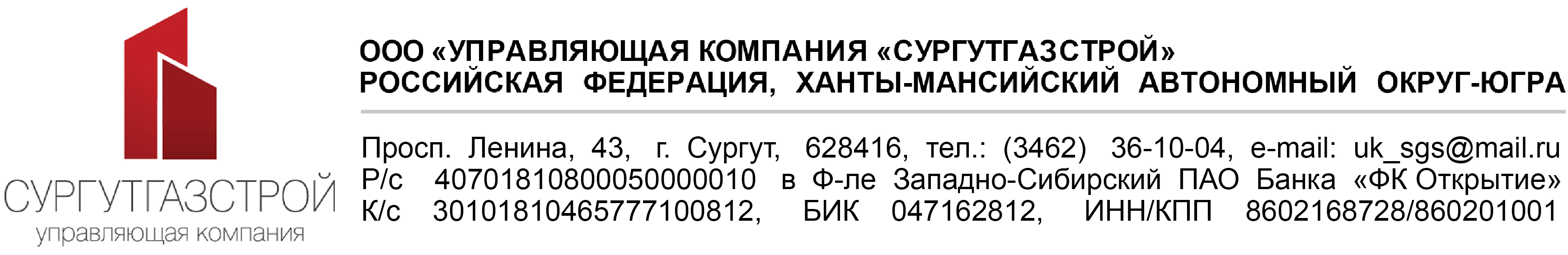 Сообщение об обнаружении (выявлении) неточных, неполных и (или) недостоверных сведений в раскрываемой информации.   Сообщаем, что 24 декабря 2021 года были выявлены неточности в отчете по форме 0420514 «Расчет размера собственных средств управляющей компании инвестиционных фондов, паевых инвестиционных фондов и негосударственных пенсионных фондов» (далее – Отчет) по состоянию на 31.12.2020г., который размещен по адресу: http://uk-sgs.ru/?docs=1&detail=155    В Отчет внесены следующие изменения:   Настоящее сообщение размещается в связи с изменением (корректировкой) ранее размещенной информации. Новая информация размещена по адресу: http://uk-sgs.ru/?docs=1&detail=187 ПоказательНеверное значениеВерное значениеРаздел 3.Расчет собственных средств, строка 06 Общая величина обязательств,графа 3 Сумма (стоимость, величина) на текущую отчетную дату6 630 148,454 697 673,45Раздел 3.Расчет собственных средств, строка 06 Общая величина обязательств,графа 4 Сумма (стоимость, величина) на предыдущую отчетную дату4 886 930,824 805 178,33Раздел 3.Расчет собственных средств, строка 07 Размер собственных средств  ,графа 3 Сумма (стоимость, величина) на текущую отчетную дату27 020 357,1528 952 832,15Раздел 3.Расчет собственных средств, строка 07 Размер собственных средств  ,графа 4 Сумма (стоимость, величина) на предыдущую отчетную дату27 195 296,5227 277 048,91Подраздел 05.01  Кредиторская задолженность (кредитор-физическое лицо) строка 1 Резерв ежегодных отпусков на 31.12.2020 графа 10 доля от общей величины обязательств8,3211,74Подраздел 05.01  Кредиторская задолженность (кредитор-физическое лицо) строка 2 Резерв ежегодных отпусков на 31.12.2020 графа 10 доля от общей величины обязательств3,675,19Подраздел 05.01  Кредиторская задолженность (кредитор-физическое лицо) строка 3 Резерв ежегодных отпусков на 31.12.2020 графа 10 доля от общей величины обязательств2,433,43Подраздел 05.01  Кредиторская задолженность (кредитор-физическое лицо) строка 4 Резерв ежегодных отпусков на 31.12.2020 графа 10 доля от общей величины обязательств13,0318,39Подраздел 05.01  Кредиторская задолженность (кредитор-физическое лицо) строка 5 Резерв ежегодных отпусков на 31.12.2020 графа 10 доля от общей величины обязательств2,773,90Подраздел 05.01  Кредиторская задолженность (кредитор-физическое лицо) строка  Итого, графа 10 доля от общей величины обязательств30,2242,66Подраздел 05.02  Кредиторская задолженность (кредитор-юридическое лицо) строка 1 Резерв по страховым взносам, графа 12 доля от общей величины обязательств в процентах4,786,75Подраздел 05.02  Кредиторская задолженность (кредитор-юридическое лицо) строка 2 Налог на имущество, пени, графа 12 доля от общей величины обязательств в процентах5,287,45Подраздел 05.02  Кредиторская задолженность (кредитор-юридическое лицо) строка 3 Аудиторские услуги, графа 12 доля от общей величины обязательств в процентах1,662,34Подраздел 05.02  Кредиторская задолженность (кредитор-юридическое лицо) строка  итого графа 12 доля от общей величины обязательств в процентах11,72                       16,54Подраздел 05.03  Иные обязательства строка 1 Отложенные налоговые обязательства, графа 6, доля от общей величины обязательств, в процентах26,8937,95Подраздел 05.03  Иные обязательства строка 2 Арендные обязательства, графа 5, размер обязательства.1 939 536,330Подраздел 05.03  Иные обязательства строка 2 Арендные обязательства, графа 6, доля от общей величины обязательств, в процентах29,250Подраздел 05.03  Иные обязательства строка итого, графа 5, размер обязательства.3 722 359,371 782 823,04Подраздел 05.03  Иные обязательства строка итого, графа 6, доля от общей величины обязательств, в процентах56,1437,95